Broj: 252/21Datum: 09.09.2021. god. Na osnovu prikupljenih i obrađenih informacija po listi pitanja i dojavаma građana u protekla 24 časa ( od 08:00 do 08:00 ) dostavljamo vam sljedeći:          IZVJEŠTAJ  OPERATIVNO  KOMUNIKACIJSKOG CENTRA  112 BD BiHOperater: Omerović Vedad                                Šef OKC-a: Strahinja GajićNapomena: Pod kategorijom „ostale intervencije“ podrazumjevaju se: poplave, akcidentne situacije, zemljotresi i slično. redni brojslužbavrsta informacijebroj intervencijabroj intervencija1.Profesionalna vatrogasna jedinica 123požari111.Profesionalna vatrogasna jedinica 123tehničke intervencije001.Profesionalna vatrogasna jedinica 123ostale intervencije002.Policija Brčko distrikta122krivična djela002.Policija Brčko distrikta122saobraćajne nesreće112.Policija Brčko distrikta122javni red i mir113.Hitna pomoćBrčko distrikta124Broj intervencija75753.Hitna pomoćBrčko distrikta124rođeniŽenskoMuško3.Hitna pomoćBrčko distrikta124rođeni213.Hitna pomoćBrčko distrikta124umrli334.Civilna zaštita 121Demineri i CZ005.JP “Komunalno“ d.o.o.Brčko distrikt BiH080 050 507elektrodistribucija Brezovo Polje dio, Selo Brezovo Polje dio, Trnjaci, Sandići, Slijepčevići dio, Gredice dio i GrediceMarići, zastoj u vremenu od 10:37 - 10:51 h;- Gramos Sandići, zastoj u vremenu od 17:30 - 17:33 h;- Ul. Dejtonska manji dio, zastoj u vremenu od 19:12 - 19:20 h;  Brezovo Polje dio, Selo Brezovo Polje dio, Trnjaci, Sandići, Slijepčevići dio, Gredice dio i GrediceMarići, zastoj u vremenu od 10:37 - 10:51 h;- Gramos Sandići, zastoj u vremenu od 17:30 - 17:33 h;- Ul. Dejtonska manji dio, zastoj u vremenu od 19:12 - 19:20 h; 5.JP “Komunalno“ d.o.o.Brčko distrikt BiH080 050 507vodovodRedovne aktivnostiRedovne aktivnosti5.JP “Komunalno“ d.o.o.Brčko distrikt BiH080 050 507gradska čistoćaRedovne aktivnostiRedovne aktivnosti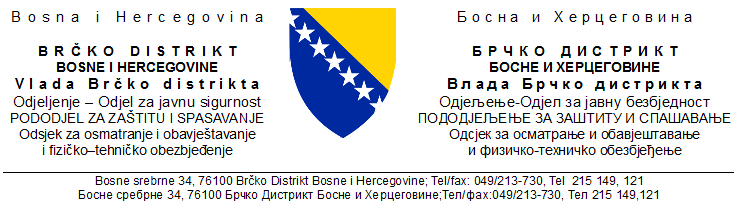 